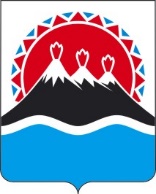 П О С Т А Н О В Л Е Н И ЕПРАВИТЕЛЬСТВА  КАМЧАТСКОГО КРАЯ                   г. Петропавловск-КамчатскийПРАВИТЕЛЬСТВО ПОСТАНОВЛЯЕТ:1. Внести в часть 2.1. раздела 2 приложения к постановлению Правительства Камчатского края от 16.04.2018 № 153-П «Об утверждении Примерного положения о системе оплаты труда работников краевых государственных учреждений, подведомственных Министерству развития гражданского общества молодежи и информационной политики Камчатского края» изменения, изложив их в следующей редакции:«2.1. Рекомендуемые размеры окладов (должностных окладов) работников учреждений устанавливаются:  1) на основе отнесения занимаемых ими должностей к ПКГ по должностям служащих, утвержденными:а) приказом Министерства здравоохранения и социального развития Российской Федерации от 29.05.2008 № 247н «Об утверждении профессиональных квалификационных групп общеотраслевых должностей руководителей, специалистов и служащих»:                                                                                                                            ; б) Приказом Министерства здравоохранения и социального развития Российской Федерации от 18.07.2008 № 342н "Об утверждении профессиональных квалификационных групп должностей работников печатных средств массовой информации":;в) приказом Министерства здравоохранения и социального развития Российской Федерации от 29.05.2008 № 248н «Об утверждении профессиональных квалификационных групп общеотраслевых профессий рабочих»:                                                                                                                              ;г) приказом Министерства здравоохранения и социального развития Российской Федерации от 31.08.2007 № 570 «Об утверждении профессиональных квалификационных групп должностей работников культуры, искусства и кинематографии»:                                                                                                                              ;д) приказом Министерства здравоохранения и социального развития Российской Федерации от 30.03.2011 № 251н «Об утверждении Единого квалификационного справочника должностей руководителей, специалистов и служащих, раздел «Квалификационные характеристики должностей работников культуры, искусства и кинематографии»:;е) приказом Министерства здравоохранения и социального развития Российской Федерации от 14.03.2008 № 121н «Об утверждении профессиональных квалификационных групп профессий рабочих культуры, искусства и кинематографии»:.2) по должностям, не вошедшим в ПКГ:а);б) приказом Министерства труда и социальной защиты Российской Федерации от 10.09.2015 № 625н «Об утверждении профессионального стандарта «Специалист в сфере закупок»:                                                                                                                                ; в) общероссийским классификатором профессий рабочих, должностей служащих и тарифных разрядов (ОКПДТР), принятым постановлением Госстандарта Российской Федерации от 26.12.1994 № 367:».2. Настоящее постановление вступает в силу через 10 дней после дня его официального опубликования и распространяется на правоотношения, возникшие с 18 января 2021 года.[Дата регистрации]№[Номер документа]О внесении изменений в приложение к постановлению Правительства Камчатского края от 16.04.2018 № 153-П «Об утверждении Примерного положения о системе оплаты труда работников краевых государственных учреждений, подведомственных Министерству развития гражданского общества молодежи и информационной политики Камчатского края»ПКГРекомендуемые размеры окладов (должностных окладов), рублейДолжности, отнесенные к ПКГ «Общеотраслевые должности служащих первого уровня»3812-4677Должности, отнесенные к ПКГ «Общеотраслевые должности служащих второго уровня»4197-7950Должности, отнесенные к ПКГ «Общеотраслевые должности служащих третьего уровня»5689-10914Должности, отнесенные к ПКГ «Общеотраслевые должности служащих четвертого уровня»5689-12965ПКГРекомендуемые размеры окладов (должностных окладов), рублей«Должности работников печатных средств массовой информации первого уровня»4540«Должности работников печатных средств массовой информации второго уровня»4877-6967«Должности работников печатных средств массовой информации третьего уровня»8012-10610«Должности работников печатных средств массовой информации четвертого уровня»11387-12940ПКГРекомендуемые размеры окладов (должностных окладов), рублейДолжности, отнесенные к ПКГ «Общеотраслевые профессии рабочих первого уровня»3574-3812Должности, отнесенные к ПКГ «Общеотраслевые профессии рабочих второго уровня»4206-7237ПКГРекомендуемые размеры окладов (должностных окладов), рублейДолжности, отнесенные к ПКГ «Должности работников культуры, искусства и кинематографии среднего звена»4486-7244Должности, отнесенные к ПКГ «Должности работников культуры, искусства и кинематографии ведущего звена»4958-9636Должности, отнесенные к ПКГ «Должности руководящего состава учреждений культуры, искусства и кинематографии»6583-9250ПКГРекомендуемые размеры окладов (должностных окладов), рублейДолжности, отнесенные в соответствии с квалификационными характеристиками должностей работников, занятых в библиотеках, к категории «Должности руководителей»9035-10640ПКГРекомендуемые размеры окладов (должностных окладов), рублейДолжности, отнесенные к ПКГ «Профессии рабочих культуры, искусства и кинематографии первого уровня»3574-4958Наименование должностиРекомендуемые размеры оклада (должностного оклада), рублейНачальник организационного отдела12965Главный специалист10914Дизайнер-верстальщик8134Рекомендуемые размеры окладов, рублейСпециалист по закупкам5990Контрактный управляющий8574Рекомендуемые размеры окладов, рублейШвея3574Художественный руководитель8574-9250Председатель Правительства - Первый вице-губернатор Камчатского края[горизонтальный штамп подписи 1]А.О. Кузнецов